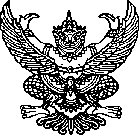 ประกาศเทศบาลตำบลเจดีย์หลวงเรื่อง  สอบราคาจ้างเหมาโครงการก่อสร้างจำนวน 15 โครงการ*******************************ด้วยเทศบาลตำบลเจดีย์หลวง  อำเภอแม่สรวย  จังหวัดเชียงราย  มีความประสงค์จะสอบราคาจ้างโครงการก่อสร้างดังต่อไปนี้1.โครงการก่อสร้างถนนคอนกรีตเสริมเหล็ก บ้านหมู่ที่ 3 จำนวน 4 จุด ดังนี้จุดที่ 1 หมู่ 3 เชื่อมบ้านสันก้างปลาหมู่ 7ขนาดกว้างเฉลี่ย  4.00 ม. ยาว 77.00 ม. หนาเฉลี่ย 0.15 ม. หรือมีพื้นที่คสล.รวมไม่น้อยกว่า 313.00 ตร.ม.ตามแบบเทศบาลตำบลเจดีย์หลวงจุดที่ 2-ซอย 5 บ้านนายวานขนาดกว้าง 2.00 ม. ยาว 67.00 ม. หนาเฉลี่ย 0.15 ม. หรือมีพื้นที่คสล.รวมไม่น้อยกว่า 134.00 ตร.ม.ตามแบบเทศบาลตำบลเจดีย์หลวง- ขนาดกว้าง 2.50 ม. ยาว 32.00 ม. หนาเฉลี่ย 0.15 ม. หรือมีพื้นที่คสล.รวมไม่น้อยกว่า 80 ตร.ม.ตามแบบเทศบาลตำบลเจดีย์หลวงจุดที่ 3ซอยหน้าโรงน้ำดื่ม ขนาดกว้าง 4.00 ม. ยาว 17.00 ม. หนาเฉลี่ย 0.15 ม. หรือมีพื้นที่คสล.รวมไม่น้อยกว่า 68.00 ตร.ม.ตามแบบเทศบาลตำบลเจดีย์หลวงจุดที่ 4-ซอย 5 บ้านลุงมูล ขนาดกว้าง 2.50 ม. ยาว 19.00 ม. หนาเฉลี่ย 0.15 ม. หรือมีพื้นที่คสล.รวมไม่น้อยกว่า 47.50 ตร.ม.ตามแบบเทศบาลตำบลเจดีย์หลวงราคากลาง  306,000.-บาท (สามแสนหกพันบาทถ้วน)2.โครงการก่อสร้างถนนคอนกรีตเสริมเหล็ก บ้านหมู่ที่ 4 จำนวน 4 จุด ดังนี้จุดที่ 1ซอยบ้านลุงรองขนาดกว้างเฉลี่ย  4.00 ม. ยาว 80.00 ม. หนาเฉลี่ย 0.15 ม. หรือมีพื้นที่คสล.รวมไม่น้อยกว่า 320.00 ตร.ม.ตามแบบเทศบาลตำบลเจดีย์หลวงจุดที่ 2ซอยบ้านอุ้ยแก้วขนาดกว้าง 3.00 ม. ยาว 30.00 ม. หนาเฉลี่ย 0.15 ม. หรือมีพื้นที่คสล.รวมไม่น้อยกว่า 90.00 ตร.ม.ตามแบบเทศบาลตำบลเจดีย์หลวงจุดที่ 3ซอยบ้านนายจรัญ โพมีเทพ  ขนาดกว้าง 2.50 ม. ยาว 28.00 ม. หนาเฉลี่ย 0.15 ม. หรือมีพื้นที่คสล.รวมไม่น้อยกว่า 57.50 ตร.ม.ตามแบบเทศบาลตำบลเจดีย์หลวงจุดที่ 4 ซอยบ้านลุงกุย ขนาดกว้าง 3.00 ม. ยาว 32.00 ม. หนาเฉลี่ย 0.15 ม. หรือมีพื้นที่คสล.รวมไม่น้อยกว่า 96.00 ตร.ม.ตามแบบเทศบาลตำบลเจดีย์หลวง ราคากลาง  254,000.-บาท (สองแสนห้าหมื่นสี่พันบาทถ้วน)3.โครงการก่อสร้างถนนคอนกรีตเสริมเหล็ก บ้านหมู่ที่ 5 จำนวน 2 จุด ดังนี้จุดที่ 1 ซอยบ้านพี่แจ้ ขนาดกว้างเฉลี่ย  3.00 ม. ยาว 49.00 ม. หนาเฉลี่ย 0.15 ม. หรือมีพื้นที่คสล.รวมไม่น้อยกว่า 147.00 ตร.ม.ตามแบบเทศบาลตำบลเจดีย์หลวงจุดที่ 2ซอยบ้านอ้ายหอมขนาดกว้าง 4.00 ม. ยาว 8.00 ม. หนาเฉลี่ย 0.15 ม. หรือมีพื้นที่คสล.รวมไม่น้อยกว่า 32.00 ตร.ม.ตามแบบเทศบาลตำบลเจดีย์หลวง-2-ราคากลาง 77,00 บาท (เจ็ดหมื่นเจ็ดพันบาทถ้วน)4.โครงการก่อสร้างถนนคอนกรีตเสริมเหล็ก บ้านหมู่ที่ 7 จำนวน 3 จุด ดังนี้จุดที่ 1 ซอย 3 ทางไปที่สาธารณประโยชน์หมู่ 7  ขนาดกว้างเฉลี่ย 4.00 ม. ยาว 50.00 ม. หนาเฉลี่ย 0.15 ม. หรือมีพื้นที่คสล.รวมไม่น้อยกว่า 200.00 ตร.ม.ตามแบบเทศบาลตำบลเจดีย์หลวงจุดที่ 2ซอยบ้ายอุ้ยเป็งขนาดกว้างเฉลี่ย 4.00 ม. ยาว 18.00 ม. หนาเฉลี่ย 0.15 ม. หรือมีพื้นที่คสล.รวมไม่น้อยกว่า 72.00 ตร.ม.ตามแบบเทศบาลตำบลเจดีย์หลวงจุดที่ 3ซอยข้างวัดสันก้างปลาทิศใต้  ขนาดกว้าง 3.00 ม. ยาว 50.00 ม. หนาเฉลี่ย 0.15 ม. หรือมีพื้นที่คสล.รวมไม่น้อยกว่า 150.00 ตร.ม.ตามแบบเทศบาลตำบลเจดีย์หลวงราคากลาง 187,500 บาท (หนึ่งแสนแปดหมื่นเจ็ดพันห้าร้อยบาทถ้วน)5.โครงการก่อสร้างถนนคอนกรีตเสริมเหล็ก บ้านหมู่ที่ 8 จำนวน 1 จุด  ดังนี้จุดที่ 1 ซอยบ้านอ้ายหนั่น ขนาดกว้างเฉลี่ย 4.00 ม. ยาว 15.00 ม. หนาเฉลี่ย 0.15 ม. หรือมีพื้นที่คสล.รวมไม่น้อยกว่า 60.00 ตร.ม.ตามแบบเทศบาลตำบลเจดีย์หลวงราคากลาง 27,000  บาท (สองหมื่นเจ็ดพันบาทถ้วน)6.โครงการก่อสร้างถนนคอนกรีตเสริมเหล็ก บ้านหมู่ที่ 10จำนวน 1 จุด  ดังนี้จุดที่ 1 (คอท่อเหลี่ยม) ขนาดกว้างเฉลี่ย 8.00 ม. ยาว 13.00 ม. หนาเฉลี่ย 0.15 ม. หรือมีพื้นที่คสล.รวมไม่น้อยกว่า 104.00 ตร.ม.ตามแบบเทศบาลตำบลเจดีย์หลวงราคากลาง 46,000 บาท (สี่หมื่นหกพันบาทถ้วน)7.โครงการก่อสร้างทางเชื่อมคอนกรีตเสริมเหล็กซอยในเขตเทศบาลดังนี้-ซอยตรงข้ามโรงเรียนเรืองปัญญา ,ข้างบ้านนายจำลอง กันทะรส หน้าวัดห้วยส้ม และ,ซอย 34 ขนาดหนาเฉลี่ย 0.15 ม. หรือมีพื้นที่คสล.รวมไม่น้อยกว่า 185 ตร.ม.ตามแบบเทศบาลตำบลเจดีย์หลวงราคากลาง 82,000.-บาท (แปดหมื่นสองพันบาทถ้วน)8.โครงการก่อสร้างรางระบายน้ำ บ้านหมู่ที่ 4  จำนวน 2 จุด ดังนี้จุดที่ 1 ซอย 15 ข้างบ้านนายอเนก ดวงพรม ปริมาณงาน ขนาดกว้าง 0.40 ม. ยาวรวม 55.00 ม. ลึกเฉลี่ย 0.50ม.ตามแบบเทศบาลตำบลเจดีย์หลวงจุดที่ 2 ซอยหลังร.ร.เจดีย์หลวงพิทยาปริมาณงาน ขนาดกว้าง 0.40 ม. ยาวรวม 70.00 ม. ลึกเฉลี่ย 0.50ม.ตามแบบเทศบาลตำบลเจดีย์หลวงราคากลาง 218,000 บาท (สองแสนหนึ่งหมื่นแปดพันบาทถ้วน)9.โครงการก่อสร้างรางระบายน้ำ   บ้านหมู่ที่ 5 จำนวน 4 จุด ดังนี้จุดที่ 1 ซอยหลังบ้านป้าน้อย ลุงเริญ ปริมาณงาน ขนาดกว้าง 0.40 ม. ยาวรวม 31.00 ม. ลึกเฉลี่ย 0.50ม.ตามแบบเทศบาลตำบลเจดีย์หลวงจุดที่ 2ซอยหน้าบ้านประธานศรีนวลปริมาณงาน ขนาดกว้าง 0.40 ม. ยาวรวม 30.00 ม. ลึกเฉลี่ย 0.50ม.ตามแบบเทศบาลตำบลเจดีย์หลวงจุดที่ 3ซอยหน้าบ้านผู้ช่วยธรรม ปริมาณงาน ขนาดกว้าง 0.40 ม. ยาวรวม 65.00 ม. ลึกเฉลี่ย 0.50ม.ตามแบบเทศบาลตำบลเจดีย์หลวงจุดที่ 4 ซอย28 หน้าบ้านอ้ายลาว  ขนาดกว้าง 0.40 ม. ยาวรวม 56.00 ม. ลึกเฉลี่ย 0.50ม.ตามแบบเทศบาลตำบลเจดีย์หลวงราคากลาง 327,000  บาท (สามแสนสองหมื่นเจ็ดพันบาทถ้วน)-3-10.โครงการก่อสร้างรางระบายน้ำ   บ้านหมู่ที่ 8 จำนวน 1 จุด ดังนี้จุดที่ 1ต่อจากบ้านนายสุพล ไชยชมพู ปริมาณงาน ขนาดกว้าง 0.40 ม. ยาวรวม 55.00 ม. ลึกเฉลี่ย 0.50ม.ตามแบบเทศบาลตำบลเจดีย์หลวงราคากลาง 96,500 บาท (เก้าหมื่นหกพันห้าร้อยบาทถ้วน)11. โครงการก่อสร้างท่อลอดเหลี่ยม   บ้านหมู่ที่ 7 จำนวน 2 จุด ดังนี้จุดที่ 1 ซอย 9 ข้างโรงน้ำดื่ม ปริมาณงาน ขนาดกว้าง 1.00 ม. ยาวรวม 8.00 ม. สูง 1.20 ม.ตามแบบเทศบาลตำบลเจดีย์หลวงจุดที่ 2 หลังบ้านรองจร ปริมาณงานขนาดกว้าง 1.00 ม. ยาวรวม 10.00 ม. สูง 1.20 ม.ตามแบบเทศบาลตำบลเจดีย์หลวงราคากลาง  122,000 บาท (หนึ่งแสนสองหมื่นสองพันบาทถ้วน)12.โครงการก่อสร้างคลองส่งน้ำ   บ้านหมู่ที่ 8 จำนวน 1 จุด ดังนี้จุดที่ 1 ลำเหมืองแก่วร (รูปตัววี)ปริมาณงาน ปากบนกว้าง 1.20 ม. ปากล่างกว้าง 0.80 ม. ยาวรวม 100ม. ลึก 0.80 ม.ตามแบบเทศบาลตำบลเจดีย์หลวงราคากลาง 51,000 บาท (ห้าหมื่นหนึ่งพันบาทถ้วน)13.โครงการก่อสร้างคลองส่งน้ำ   บ้านสันธาตุหมู่ที่ 10 จำนวน 1 จุด ดังนี้จุดที่ 1 ลำเหมืองนายพงศ์ ปริมาณงานปากกว้างเฉลี่ย 1.50-2.00 ม. ปากล่างกว้างเฉลี่ย 0.60-0.80 ม. ยาวรวม 130.00ม. ลึกเฉลี่ย 1.00ม.ตามแบบเทศบาลตำบลเจดีย์หลวงราคากลาง 88,000 บาท (แปดหมื่นแปดพันบาทถ้วน)14.โครงการก่อสร้างรั้วประปาบ้านหมู่ที่ 7 ซอย 9 ข้างโรงน้ำดื่ม ดังนี้ซอย 9 ข้างโรงน้ำดื่ม ขนาดความยาวรวมไม่น้อยกว่า 44.00 ม. ตามแบบเทศบาลตำบลเจดีย์หลวงราคากลาง  15,200 บาท (หนึ่งหมื่นห้าพันสองร้อยบาทถ้วน)15.โครงการก่อสร้างสะพานเหล็ก บ้านหมู่ที่ 7 (ข้ามลำเหมืองแม่ลาวน้อย)  ดังนี้ขนาดปริมาณงาน ขนาดกว้าง 2.50 ม. ยาว 7.00 ม. ตามแบบเทศบาลตำบลเจดีย์หลวงราคากลาง  85,000.-บาท (แปดหมื่นห้าพันบาทถ้วน)		ผู้มีสิทธิเสนอราคาจะต้องมีคุณสมบัติ   ดังต่อไปนี้เป็นบุคคลธรรมดาหรือนิติบุคคล ผู้มีอาชีพรับจ้างงานที่สอบราคาจ้างดังกล่าว ซึ่งมีผลงานก่อสร้างประเภทเดียวกัน  ในวงเงินไม่น้อยกว่า ดังนี้โครงการที่ 1  จำนวน 153,000.-  บาท  (หนึ่งแสนห้าหมื่นสามพันบาทถ้วน)โครงการที่ 2  จำนวน 127,000.-  บาท  (หนึ่งแสนสองหมื่นเจ็ดพันบาทถ้วน)โครงการที่ 3  จำนวน 38,500.-  บาท  (สามหมื่นแปดพันห้าร้อยบาทถ้วน)โครงการที่ 4  จำนวน 93,750.-  บาท  (เก้าหมื่นสามพันเจ็ดร้อยห้าสิบบาทถ้วน)โครงการที่ 5  จำนวน 13,500.-  บาท  (หนึ่งหมื่นสามพันห้าร้อยบาทถ้วน)โครงการที่ 6  จำนวน 23,000.-  บาท  (สองหมื่นสามพันบาทถ้วน)โครงการที่ 7  จำนวน 41,000.-  บาท  (สี่หมื่นหนึ่งพันบาทถ้วน)โครงการที่ 8  จำนวน 109,000.-  บาท  (หนึ่งแสนเก้าพันบาทถ้วน)-4-โครงการที่ 9  จำนวน 163,500.-บาท  (หนึ่งแสนหกหมื่นสามพันห้าร้อยบาทถ้วน)1.10โครงการที่ 10 จำนวน 48,250.-บาท  (สี่หมื่นแปดพันสองร้อยห้าสิบบาทถ้วน)1.11โครงการที่ 11  จำนวน 61,000.-บาท (หกหมื่นหนึ่งพันบาทถ้วน)1.12โครงการที่ 12  จำนวน 25,500.-บาท  (สองหมื่นห้าพันห้าร้อยบาทถ้วน)1.13โครงการที่ 13  จำนวน 44,000.-บาท  (สี่หมื่นสี่พันบาทถ้วน)1.14โครงการที่ 14 จำนวน 7,600.- บาท (เจ็ดพันหกร้อยบาทถ้วน)1.15โครงการที่ 15 จำนวน 42,500.-บาท  (สี่หมื่นสองพันห้าร้อยบาทถ้วน)	2. ไม่เป็นผู้ที่ถูกระบุชื่อไว้ในบัญชีรายชื่อผู้ทิ้งงานของทางราชการหรือของหน่วยการบริการราชการ ส่วนท้องถิ่น  และได้แจ้งเวียนชื่อแล้ว3. เป็นผู้ได้รับเอกสิทธิ์หรือความคุ้มกัน  ซึ่งอาจปฏิเสธไม่ยอมขึ้นศาลไทย  เว้นแต่รัฐบาลของผู้เสนอราคาได้มีคำสั่งให้สละสิทธิ์ความคุ้มกันเช่นว่านั้น4. เป็นผู้ที่ผ่านการคัดเลือกผู้มีคุณสมบัติเบื้องต้นในการจ้างของเทศบาลตำบลเจดีย์หลวง5. ไม่เป็นผู้มีผลประโยชน์ร่วมกันกับผู้เสนอราคารายอื่น  ที่เข้าเสนอราคาแก่เทศบาลตำบลเจดีย์หลวง ณ  วันประกาศสอบราคาราคา  หรือไม่เป็นผู้กระทำการอันเป็นการขัดขวางการแข่งขันราคาอย่างเป็นธรรมในการสอบราคาจ้างครั้งนี้		กำหนดดูสถานที่ก่อสร้างในวันที่ 2 พฤษภาคม  2556  ตั้งแต่เวลา 08.30 น. ถึง เวลา 16.30 น. ณ หมู่ที่  3,4,5,6,7,8,10ตำบลเจดีย์หลวง อำเภอแม่สรวย จังหวัดเชียงราย 		กำหนดยื่นซองสอบราคา ในวันที่ 11เมษายน  2556 ถึงวันที่ 2 พฤษภาคม  2556 ระหว่างเวลา 08.30-16.30 น.  ดังนี้	    1.ในวันที่ 11เมษายน  2556  ถึงวันที่ 1 พฤษภาคม  2556 ได้ทุกวันในวันเวลาราชการ(08.30-16.30 น.) ณ กองคลัง สำนักงานเทศบาลตำบลเจดีย์หลวง อำเภอแม่สรวย จังหวัดเชียงราย	   2. ในวันที่ 2 พฤษภาคม  2556 ตั้งแต่เวลา 08.30-16.30 น. ณ  ห้องประชุมสำนักงานท้องถิ่นอำเภอแม่สรวยจังหวัดเชียงรายและกำหนดเปิดซองใบเสนอราคา  ในวันที่ 3 พฤษภาคม  2556 ณ ห้องประชุมสำนักงานท้องถิ่นอำเภอแม่สรวย  จังหวัดเชียงราย  ตั้งแต่เวลา 10.00 น. เป็นต้นไปผู้สนใจติดต่อขอรับ/ซื้อเอกสารสอบราคาในราคาชุดละดังนี้1.โครงการที่ 1  จำนวน   1,000.-บาท (หนึ่งพันบาทถ้วน)                                  2.โครงการที่ 2  จำนวน   800.-บาท (แปดร้อยบาทถ้วน)3.โครงการที่ 3  จำนวน   600.-บาท (หกร้อยบาทถ้วน).4.โครงการที่ 4  จำนวน  800.-บาท (แปดร้อยบาทถ้วน)5.โครงการที่ 5  จำนวน    400.-บาท (สี่ร้อยบาทถ้วน)6.โครงการที่ 6  จำนวน    400.-บาท (สี่ร้อยบาทถ้วน)7.โครงการที่ 7  จำนวน    600.-บาท (หกร้อยบาทถ้วน)8.โครงการที่ 8  จำนวน   800.-บาท (แปดร้อยบาทถ้วน)9.โครงการที่ 9  จำนวน 1,000.-บาท (หนึ่งพันบาทถ้วน)10.โครงการที่ 10  จำนวน  600.-บาท (หกร้อยบาทถ้วน)-5-11.โครงการที่ 11  จำนวน 800.-บาท (แปดร้อยบาทถ้วน)12.โครงการที่ 12  จำนวน 400.-บาท (สี่ร้อยบาทถ้วน)13.โครงการที่ 13  จำนวน 600.-บาท (หกร้อยบาทถ้วน)14.โครงการที่ 14  จำนวน 400.-บาท (สี่ร้อยบาทถ้วน)15.โครงการที่ 15  จำนวน 600.-บาท (หกร้อยบาทถ้วน)ได้ที่สำนักงานเทศบาลตำบลเจดีย์หลวง กองคลัง งานพัสดุ ระหว่างวันที่ 11  เมษายน   2556  ถึงวันที่ 1 พฤษภาคม  2556 ในเวลาราชการดูรายละเอียดได้ที่เว็บไซต์ www.Chedeeloung.go.th และ www.gprocurement.go.thสอบถามทางโทรศัพท์หมายเลข  0-5395-0382, 0-5395-0449  ในวันและเวลาราชการ ประกาศ  ณ  วันที่  11    เดือนเมษายน    พ.ศ. 2556						    (นายแจ๊ก            ธิสงค์)					           นายกเทศมนตรีตำบลเจดีย์หลวง